Titolu tal-avveniment li jirrifletti messaġġ ewlieniIsem u indirizz tal-post tal-ospitant (jew koordinati)  Dimostratur 1
Dimostrazzjoni tat-TitoluDimostratur 2
Dimostrazzjoni tat-Titolu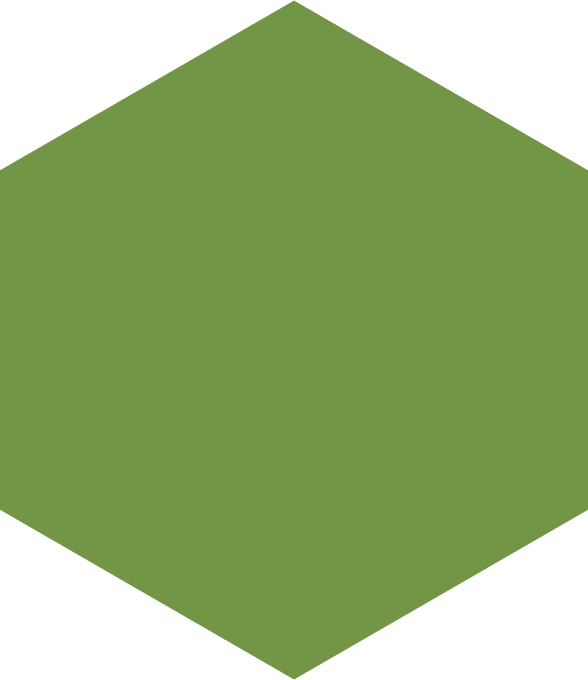 Dimostratur 3
Dimostrazzjoni tat-TitoluDħul: “B'xej”“Inċentivi żejda”Irreġistra fuq: “indirizz elettroniku, link għall-formola ta' reġistrazzjoni, jew dettalji ta' kuntatt oħra”Għal aktar informazzjoni u programm dettaljat: “Websajt”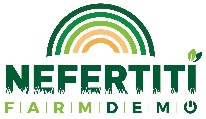 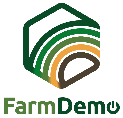 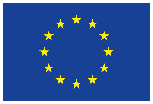 